Publicado en MADRID el 30/05/2019 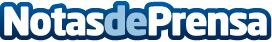 "Compartir nos ha hecho grandes", el homenaje de Fripozo a los Millennials BTOB lanza por tercer año consecutivo la campaña de comunicación de Fripozo que, en esta ocasión, quiere convertirse en un reconocimiento a la generación Millennial y su aporte a la sociedad actual. Se trata de la primera acción publicitaria que da voz a los Millennials, esta generación que da visión a la época de crisis y transformación social, empresarial y laboralDatos de contacto:Jennifer García910 88 93 02Nota de prensa publicada en: https://www.notasdeprensa.es/compartir-nos-ha-hecho-grandes-el-homenaje-de_1 Categorias: Gastronomía Comunicación Marketing Televisión y Radio http://www.notasdeprensa.es